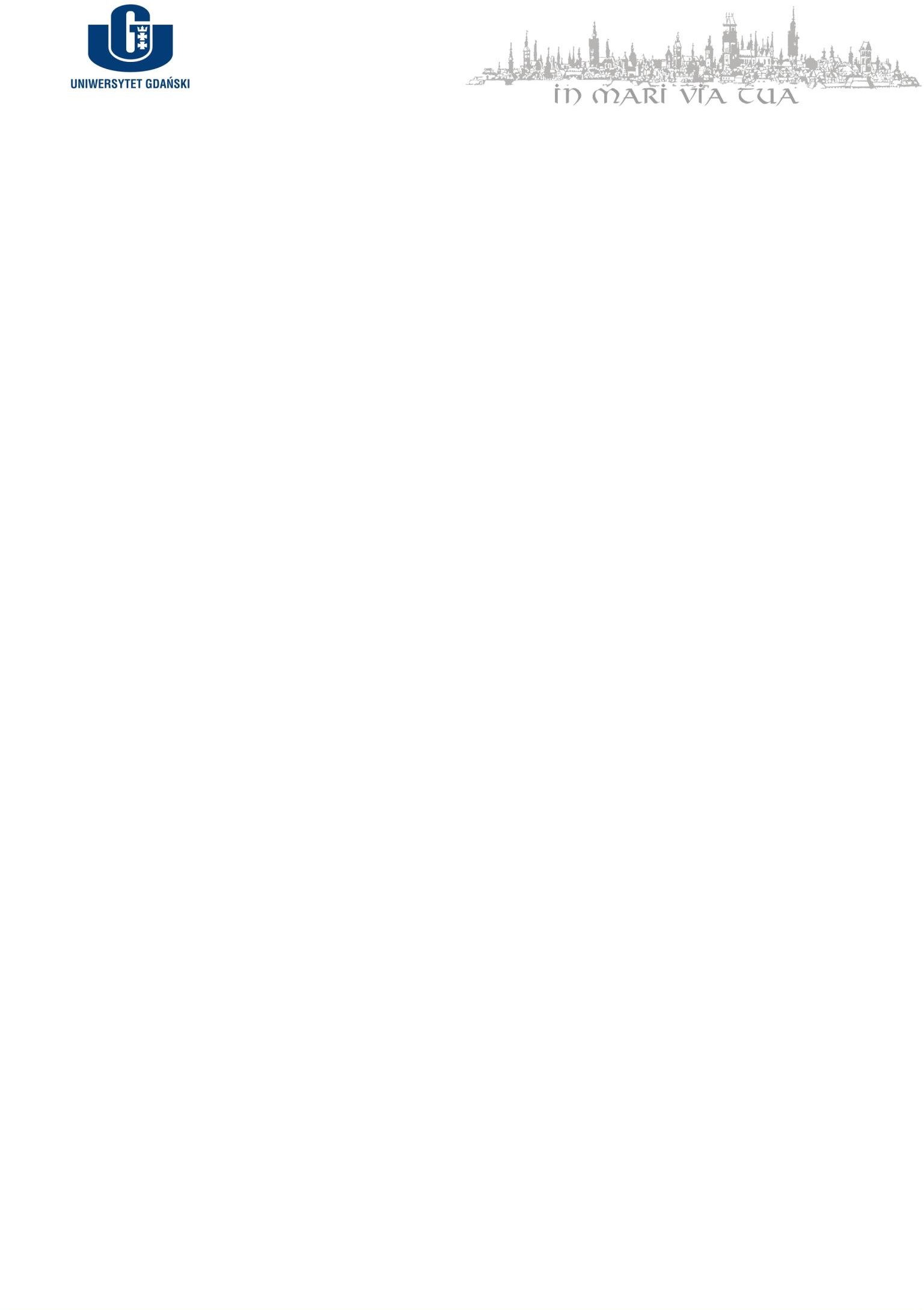 ……………………………(pieczęć Uczelni lub Wydziału)Porozumienie na czas określony/nieokreślony*wsprawie prowadzenia praktyk zawodowychprzygotowujących do wykonywania zawodu nauczycielanr…………/………zawartew dniu ………………………………pomiędzy:Uniwersytetem Gdańskim, ul. Bażyńskiego 8, 80-809Gdańsk,reprezentowanymprzezProdziekana ds. Studenckich Wydziału Filologicznego dra Grzegorza Kotłowskiego,zwanym w dalszej części porozumienia „Uczelnią”,a[……………………nazwa i adreszakładupracy……………………………………………],reprezentowanym przez…………………………………………………………………………………………………………………………………………, zwanym w dalszej części porozumienia „Zakładem Pracy”.§ 1.Praktykizawodowe przygotowujące do wykonywania zawodu nauczyciela,zwanedalej„praktykami”,odbywaćsiębędąnapodstawieimiennegoskierowania, określającego w szczególności wymiar i termin odbycia praktyk.§ 2.Praktyki realizowane będą przez studenta wwymiarzenieprzekraczającym ……………godzin.§ 3.Praktyki będą odbywane zgodnie z programem praktyk określonym przez Uczelnię, stanowiącym załącznik do niniejszego porozumienia.§ 4.Uczelnia zobowiązuje się do:zapewnienia nadzoru dydaktyczno-wychowawczego nad studentem odbywającym praktyki, który sprawować będzie opiekun praktyk wskazany wUczelni;objęcia studenta ubezpieczeniem od następstw nieszczęśliwychwypadków;określenia programupraktyk.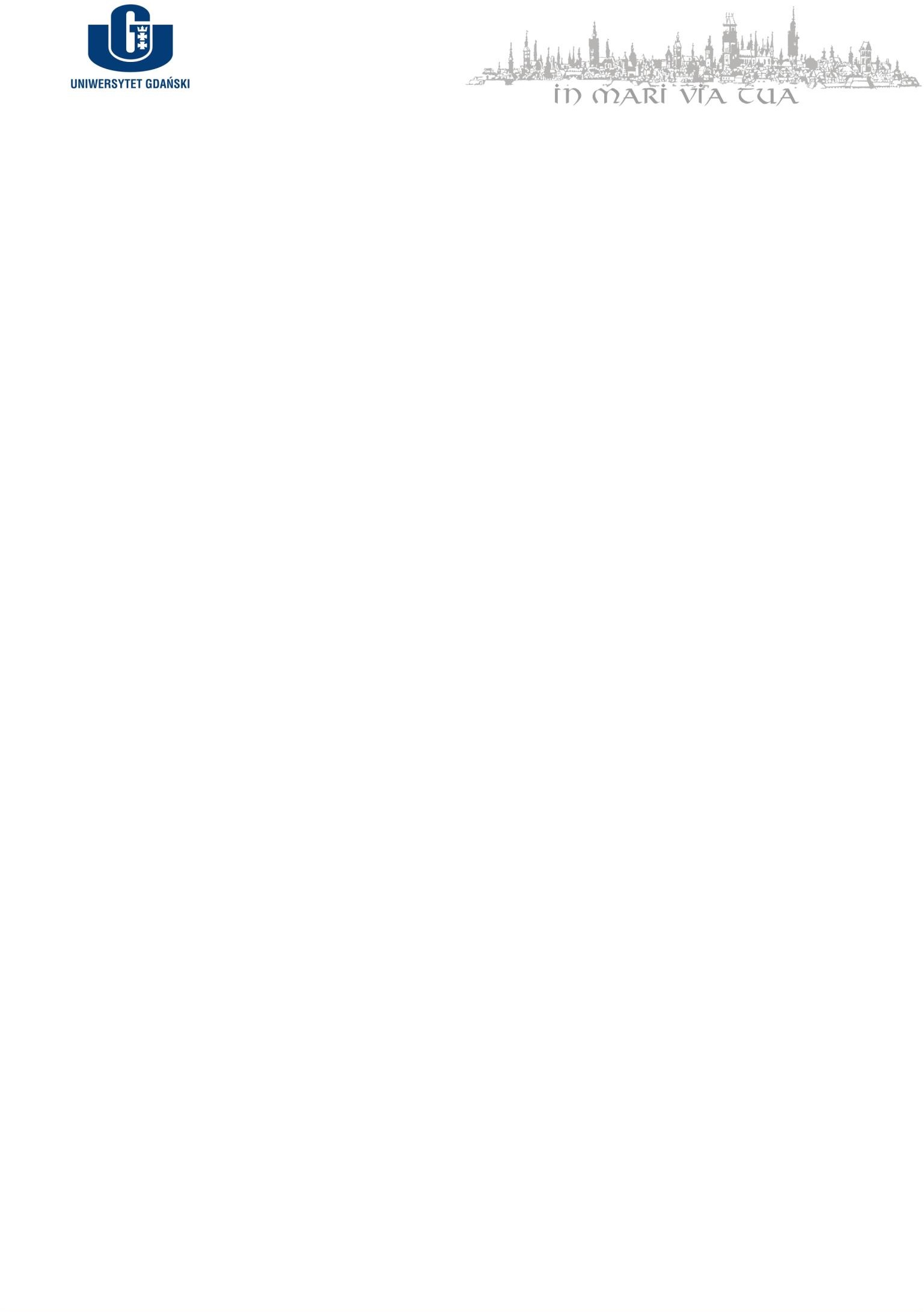 § 5.Zakład Pracy zobowiązuje się do:prowadzenia praktyk zgodnie z przepisami określającymi standard kształcenia przygotowującego do wykonywania zawodu nauczyciela;umożliwienia studentowi realizacji praktyk w ustalonych, dogodnych dla obu stronterminach;zapewnienia studentowi dostępu do miejsca odbywania praktyk zgodnie z celami i zakresem praktyk;zapoznania studenta z obowiązkami, obowiązującymi przepisami o ochronie tajemnicy służbowej oraz przepisami bezpieczeństwa pracy;zapewnienia merytorycznego nadzoru nad właściwą realizacjąpraktyk;umożliwienia Uczelni prowadzenia nadzoru dydaktyczno-wychowawczego nadstudentem.§ 6.Zakład Pracy może zażądać od Uczelni odwołania studenta z praktyk w przypadku, gdy naruszy on dyscyplinępracylubzasadyBHPobowiązującewZakładziePracy.Jeżelinaruszeniedyscyplinypracy lub zasad BHP spowodowało zagrożenie dla życia lub zdrowia, Zakład Pracy może nie dopuścić studenta do kontynuowaniapraktyk.§ 7.Porozumienie zostaje zawarte na czas określony od …………………… do……………………/nieokreślony*.§ 8.Strony zobowiązują się do ochrony danych osobowych studenta zgodnie z obowiązującymi przepisami prawa, które znajdują zastosowanie do przetwarzania danych osobowych i ochrony prywatności, włączającRozporządzenieParlamentuEuropejskiegoiRady(UE)2016/679zdnia27kwietnia2016r. w sprawie ochrony osób fizycznych w związku z przetwarzaniem danych osobowych i w sprawie swobodnego przepływu takich danych oraz uchylenia dyrektywy 95/46/WE, zwanego dalej„RODO”.§ 9.Uczelnia informuje, iż klauzula informacyjna  dotycząca danych osobowych zgodnie z art.  13 ust. 1 i 2 RODO znajduje się pod adresem internetowym:https://bip.ug.edu.pl/.Zakład Pracy oświadcza, iż zapoznał się z treścią klauzuli, o której mowa w ust.1.Zakład Pracy zobowiązuje się do wypełnienia obowiązków informacyjnych przewidzianych  w art. 13 i 14 RODO wobec osób fizycznych, od których dane osobowe bezpośrednio lub pośrednio pozyskał w celu zawarcia i realizacji niniejszegoporozumienia.§ 10.Porozumieniezostałosporządzonewdwóchjednobrzmiącychegzemplarzach,pojednymdlakażdejze stron.……………………………………………	……………………………………………(Uczelnia)	(ZakładPracy)*niewłaściwe skreślić